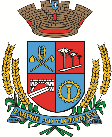 Estado do Rio Grande do SulCâmara de Vereadores de Getúlio VargasBoletim Informativo Nº. 004/2021Sessão Ordinária do dia 4 de março de 2021, às 18h30, realizada na sede do Poder Legislativo, na Sala das Sessões Engenheiro Firmino Girardello, sob a Presidência do Vereador Jeferson Wilian Karpinski, secretariado pelo Vereador Aquiles Pessoa da Silva, 1º Secretário, com presença dos Vereadores: Dianete Maria Rampazzo Dalla Costa, Dinarte Afonso Tagliari Farias, Domingo Borges de Oliveira, Ines Aparecida Borba, Nilso João Talgatti, Paulo Dall Agnol e   Sérgio Batista Oliveira de LimaPROPOSIÇÕES EM PAUTAPedido de Providências nº 002/2021, de 02-03-2021 - Vereadora Ines Aparecida Borba - Solicita que sejam recolados os brinquedos na pracinha próxima ao Centro Integrado Renascer, e, também, solicita melhorias no campo de futebol ali existente.APROVADO POR UNANIMIDADEPedido de Providências nº 003/2021, 02-03-2021 - Vereadora Dianete Maria Rampazzo Dalla Costa - Solicita que seja realizado um estudo técnico, pela engenharia de trânsito de nosso Município, visando implantar as mudanças necessárias para que não ocorram tantos acidentes no encontro das Ruas Major Cândido Cony e Pedro Toniollo, bairro Centro.APROVADO POR UNANIMIDADEProjeto de Lei nº 029/2021, de 01-03-2021 - Executivo Municipal – Autoriza o Poder Executivo Municipal a efetuar a contratação de 02 (dois) professores de pedagogia, em caráter temporário de excepcional interesse público.APROVADO POR UNANIMIDADEProjeto de Lei nº 031/2021, de 01-03-2021 - Executivo Municipal - Dispõe sobre a modificação do Conselho Municipal de Acompanhamento e Controle Social do Fundo de Manutenção e Desenvolvimento da Educação Básica e de Valorização dos Profissionais da Educação – CACS/ FUNDEB.APROVADO POR UNANIMIDADEProjeto de Lei nº 032/2021, de 02-03-2021 - Executivo Municipal - Autoriza o Poder Executivo a firmar convênio de cooperação com os Municípios de Estação, Erebango, Ipiranga do Sul, Floriano Peixoto, Sertão e Charrua, para a gestão associada de serviços públicos e dá outras providências.APROVADO POR UNANIMIDADEIndicação nº 002/2021, de 02-03-2021 - Vereador Dinarte Afonso Tagliari Farias - Solicita a Empresa Gaúcha de Rodovias (EGR) que seja feita a limpeza do trevo de acesso à Getúlio Vargas, na ERS 135, sentido Passo Fundo/Getúlio Vargas.APROVADO POR UNANIMIDADEIndicação nº 003/2021, de 02-03-2021 - Vereador Sergio Batista Oliveira de Lima - Sugere ao Executivo Municipal que seja realizado um estudo para atualização da Lei Municipal n.º 2.770, de 07 de abril de 1999, para que seja ampliado o rol de benefícios concedidos.APROVADO POR UNANIMIDADECOMUNICADOS*A próxima Sessão Ordinária será realizada no dia 25 de março, às 18h30min, na Sala das Sessões Engenheiro Firmino Girardello, na Câmara de Vereadores. *O atendimento na Câmara de Vereadores acontece em turno único, das 7h30 às 13h30. O contato com o Poder Legislativo poderá ser feito por telefone, através do número 54 - 9 9635 6185, ou através do e-mail: camaravereadoresgv@gmail.comPara maiores informações acesse:www.getuliovargas.rs.leg.brGetúlio Vargas, 10 de março de 2021Jeferson Wilian KarpinskiPresidente